Конспект урока математики  в 1 ж классеУчитель начальных классов МБОУ СОШ №18 г.АстраханиХлямина С.Ж                                                   Тема: Случаи сложения +1+1, -1-1Цели урока: закреплять умение учащихся прибавлять по 1; подготовить детей к изучению случаев сложения вида: +2; продолжать формировать умение измерять и сравнивать длину отрезков и чертить отрезки заданной длины; продолжать подготовительную работу к изучению темы «Задача».Планируемые результаты:Личностные:1.Внутренняя позиция школьника на уровне положительного отношения к школе;4.Способность осознавать и оценивать свои мысли, действия и выражать их в речи;6.Способность к организации самостоятельной учебной деятельности;7.Формирование личностных качеств: любознательность, трудолюбие, целеустремленность и настойчивость в достижении цели;8.Умение слушать и слышать собеседника. Обосновывать свою позицию, высказывать свое мнение.Регулятивные:1.Принимать и сохранять учебную задачу и активно включаться в деятельность, направленную на её решение в сотрудничестве с учителем и одноклассниками;4.Вносить необходимые коррективы в действие после его завершения на основе его оценки и учета характера сделанных ошибок;5.Выполнять учебные действия в материализованной, громкоречевой и умственной форме;6.Адекватно оценивать свои достижения, осознавать возникающие трудности и искать способы их преодоления.Познавательные: 2.Использовать знаково-символические средства, в т.ч. модели и схемы для решения задач;6.Проводить сравнение и классификацию по заданным критериям;7.Устанавливать причинно-следственные связи;8.Строить рассуждения в форме связи простых суждений об объекте, его строении, свойствах и связях;11.Устанавливать аналогии;Коммуникативные:1.Выражать в речи свои мысли и действия;2.Строить понятные для партнера высказывания, учитывающие, что партнер видит и знает, а что нет;4.Использовать речь для регуляции своего действия;5.Работать в паре и группе.Межпредметные связи: литературное чтение, ИЗО.Ресурсы: учебник, рабочая тетрадь, тетрадь в клетку, цветные карандаши, простой карандаш, линейка.Организация пространства: фронтальная, в парах, самостоятельная, индивидуальная.Ход урока:Этап урокаСодержание учебного материала и деятельности учителя. Форма организации работы.ФУУД у учащихсяМобилизующее началоУчитель и учащиеся приветствуют друг друга. 
Учитель проверяет готовность к уроку. Читает стихотворение:Раз, два – выше голова,Три, четыре – руки шире,                      Пять, шесть – тихо сестьУченики проверяют свою готовность к уроку.Устный счет1. «Молчанка».2. Игра «Какой знак пропущен?»: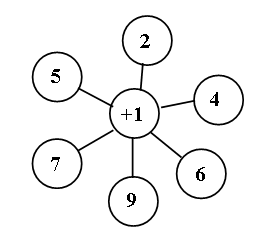 10 * 1 = 9                  4 * 1 = 5               1 * 1 = 0 7 * 1 = 8                  6 * 1 = 5               7 * 1 = 6Выполнять сложение и вычитание вида: □ ± 1.Читать равенства, используя математическую терминологию (слагаемые, сумма).Подготовка к восприятию новогоФронтальная работа, с. 82 учебникаРабота по сюжетной картинке. – Рассмотрите внимательно картинку. – Что увидели? – Сколько воробышков сначала клевало зёрнышки? (Два.)– Сколько воробышков прилетело потом? (Два.)– Как прилетали воробышки?– Как узнать, сколько воробышков стало? Далее учитель под диктовку учащихся записывает на  д о с к е: 2 + 1 + 1 = – Когда к двум воробышкам прилетел один, сколько птичек стало?– Как об этом записать числовым выражением? – Когда прилетел ещё один воробышек, сколько птичек стало? (4.)– Каким числовым выражением можно это записать? – Сколько же воробышков стало? (Четыре.)Далее учитель записывает значение первого выражения:2 + 1 + 1 = 4.Работа по сюжетной картинке. Далее учитель или кто-либо из учеников записывают на  д о с к е  под диктовку класса: 6 – 1 – 1 = – Когда одна птичка унесла вишенку, сколько ягод осталось на ветке? – Запишите числовое выражение, соответствующее сказанному. З а п и с ь: 6 – 1 = 5.– Когда и другая птичка унесла вишенку, сколько ягодок осталось?– Каким числовым выражением можно записать сказанное вами? Запишите. З а п и с ь: 5 – 1 = 4.– Сколько вишенок осталось на ветке? (4.)Значение записывается в исходное выражение: 6 – 1 – 1 = 4.Моделировать действия сложение и вычитание с помощью предметов (разрезного материала), рисунков; составлять по рисункам схемы арифметических действий сложение и вычитание, записывать по ним числовые равенства.Сначала один, потом ещё один.Сложить числа.Три.2 + 1 = 3.Выполнять сложение и вычитание вида: □ ± 1, □ ± 2. 3 + 1 = 4.Шесть.ДвеСначала одну, а потом ещё одну. Вычесть количество вишенок, которые унесли птицы.Пять.Четыре.Физкультминутка.Учитель читает текст стихотворения, сопровождая его движениями:У девочек и мальчиковНа руке пять пальчиков:Палец большой – парень с душой,Палец указательный – господин влиятельный,Палец средний – тоже не последний.Палец безымянный – с колечком ходит чванный,Пятый – мизинец, принес вам гостинец.– Сколько у человека пальцев на руке?Физкультминутка.Учитель читает текст стихотворения, сопровождая его движениями:У девочек и мальчиковНа руке пять пальчиков:Палец большой – парень с душой,Палец указательный – господин влиятельный,Палец средний – тоже не последний.Палец безымянный – с колечком ходит чванный,Пятый – мизинец, принес вам гостинец.– Сколько у человека пальцев на руке?Физкультминутка.Учитель читает текст стихотворения, сопровождая его движениями:У девочек и мальчиковНа руке пять пальчиков:Палец большой – парень с душой,Палец указательный – господин влиятельный,Палец средний – тоже не последний.Палец безымянный – с колечком ходит чванный,Пятый – мизинец, принес вам гостинец.– Сколько у человека пальцев на руке?Работа по теме урока.Фронтальная работа, с. 82 №2Учитель предлагает учащимся рассмотреть числовые выражения в учебнике (с. 82, часть 1, задание 2, 2–3-й столбики).Ученики читают выражение: 9 – 1 – 1.– Сколько вычли из числа 9? (Два.) – Как вычитали? (Сначала один, потом ещё один.) – Когда из девяти вычли один, сколько осталось? (Восемь.) – После того как из восьми вычли единицу, сколько осталось? (Семь.) Моделировать действия сложение и вычитание с помощью предметов (разрезного материала), рисунков; составлять по рисункам схемы арифметических действий сложение и вычитание, записывать по ним числовые равенства.Читать равенства, используя математическую терминологию.Выполнять сложение и вычитание вида: □ ± 1, □ ± 2. Присчитывать и отсчитывать по 2.Работа с геометрическим материалом.Фронтальная работа, с. 82 № 3.– Что изображено на чертеже? – Как вы думаете, какой отрезок длиннее, какой короче? Может быть, длины отрезков равны? – Как это проверить? – Какова длина розового отрезка? – Какова длина зелёного отрезка? – Начертите ниже другой отрезок так, чтобы он на 1 сантиметр был длиннее первого. Измерить длину отрезков при помощи линейки.На 1 сантиметр.На 1 сантиметр.10 сантиметров.Контролирующее заданиеСамостоятельная работа, с. 83 учебника№ 7, 9, «Проверь себя»Выполнять сложение и вычитание вида: +1+1, -1-1.Записывать и читать равенства и неравенства.Рефлексия - Оцените, как вы работали на уроке.Р6. Оценивать свою работу.- Ученики оценивают работу с помощью светофоров-«смайликов»Итог урока- Чему учились на уроке? - Что было интересно, трудно?К4. Отвечать на итоговые вопросы урока.